Муниципальное бюджетное  общеобразовательное учреждениесредняя общеобразовательная школа №3 г. АмурскаАмурского муниципального района Хабаровского края«Техника рисования ладошками»Руководитель проекта: Спицына Анна Анатольевна, учитель изобразительного искусства, руководитель курса внеурочной деятельности « Искусство»2014Участники проекта: Учащиеся вторых классов, посещающие курс внеурочной деятельности «Искусство» - 15 человек.Срок реализации: Одно занятиеОбоснование возникшей проблемыНачальная школа – это особый мир, в котором обучение, воспитание и игра составляют единое целое. Оформление кабинета отражает всю специфику учебного процесса в младших классах: использование одного кабинета для преподавания всех предметов. Немало важно, когда учащиеся применяют участие в оформлении своего кабинета. Это делает коллектив более сплоченным, дети чувствуют свою значимость, ответственно подходят к делу. Для оформления стены кабинета стало необходимо создать украшение. Были рассмотрены следующие варианты:Поделки в технике оригамиОтдельно выполненные рисункиПлакат АппликацияИз всего вышеперечисленного была выбрана работа в технике аппликации, этот вариант будет более выгодно смотреться на стене. В данной технике можно создать большую, яркую и неповторимую творческую работу. Цель: создать украшение для стены в технике – аппликация. Путем обсуждения была выбрана тема аппликации - «Удивительная природа». Выбор содержания и необходимых материаловТеплое солнышко, яркие деревья, цветы, птицы и животные – основное содержания аппликации. Для выполнения  данных элементов была выбрана техника – рисования ладошками, которая делает процесс рисования притягательным для ребенка,  превращает его в веселую игру.     Данный вид рисования хорошо развивает мелкую моторику, что способствует улучшению письма и развитию речи.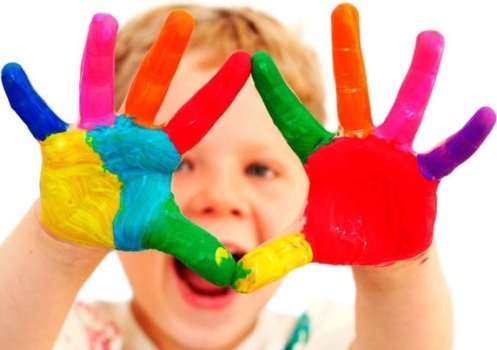 Материалы и инструменты: Формат А1, Листы А4, восковые мелки, цветные карандаши, акварель, кисти, ножницы, клей.Практическая работаГрупповая работа требует умения договариваться, слышать друг друга, уступать, уважать мнение каждого. В начале практической части, по желанию, были распределены индивидуальные задания: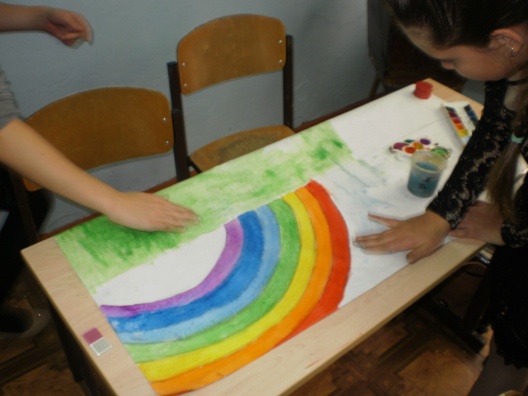 Наметив карандашом основные элементы (линию горизонта, радугу, облака) 2 ученика приступили к изображению фона для аппликации, используя акварельные краски. Другая пара учащихся, выполняли деревья. Для этого им необходимо было обвести или отпечатать ладошки – 4 зеленых для кроны и 1 коричневую для ствола. Вырезать и склеить. 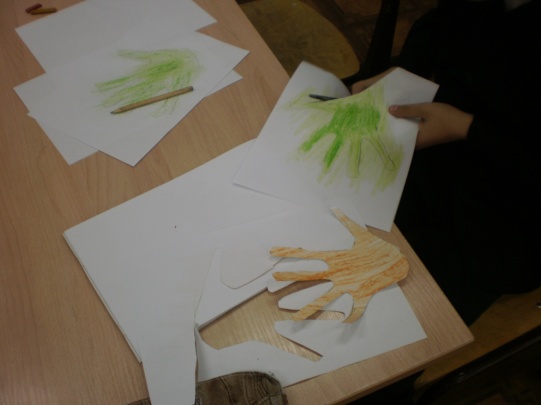 Еще один ученик создавал изображение солнца. Путем обведения кисти и закрашивания были созданы желтые и оранжевые ладошки – 5 штук, склеив их, получились лучики, а в центр было приклеено улыбающееся личико. Еще 5 учеников изображали кусты, путем обведения руки, дорисовки на месте кончиков пальцев цветов, закрашивания и вырезания.Оставшиеся 5 учеников трудились над созданием животных и птиц, путем обведения ладошки, дорисовки дополнительных необходимых элементов, закрашивания основных форм и вырезания готового образа.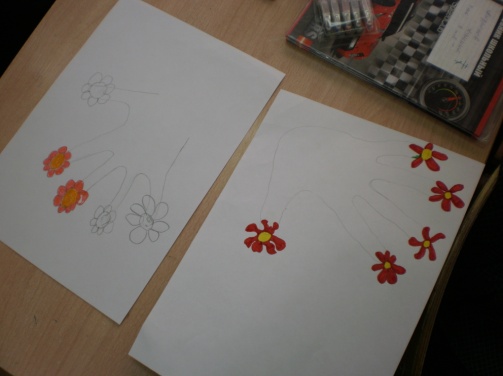 Последним этапом работы над аппликацией стала компановка деталей в листе и их приклеивание.В конце занятия ребята оценили свою работу, подвели итоги.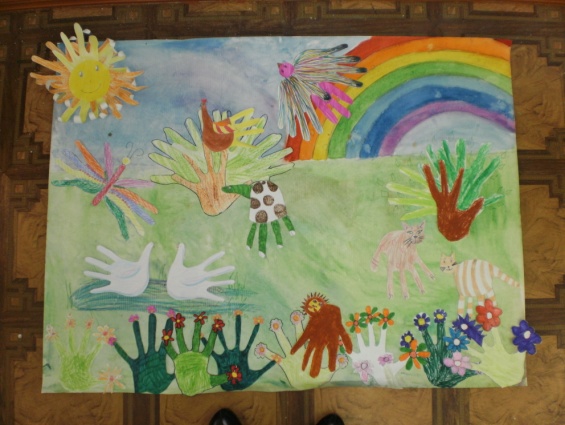 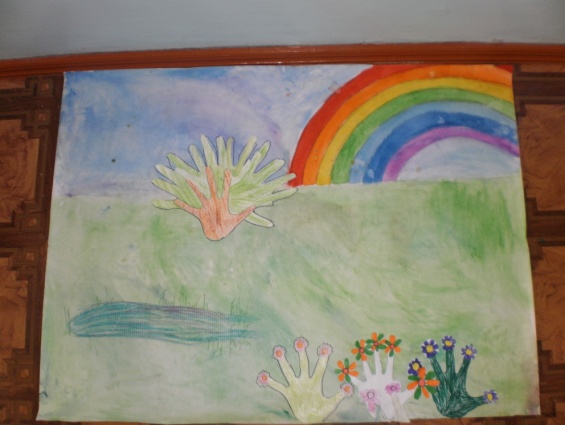 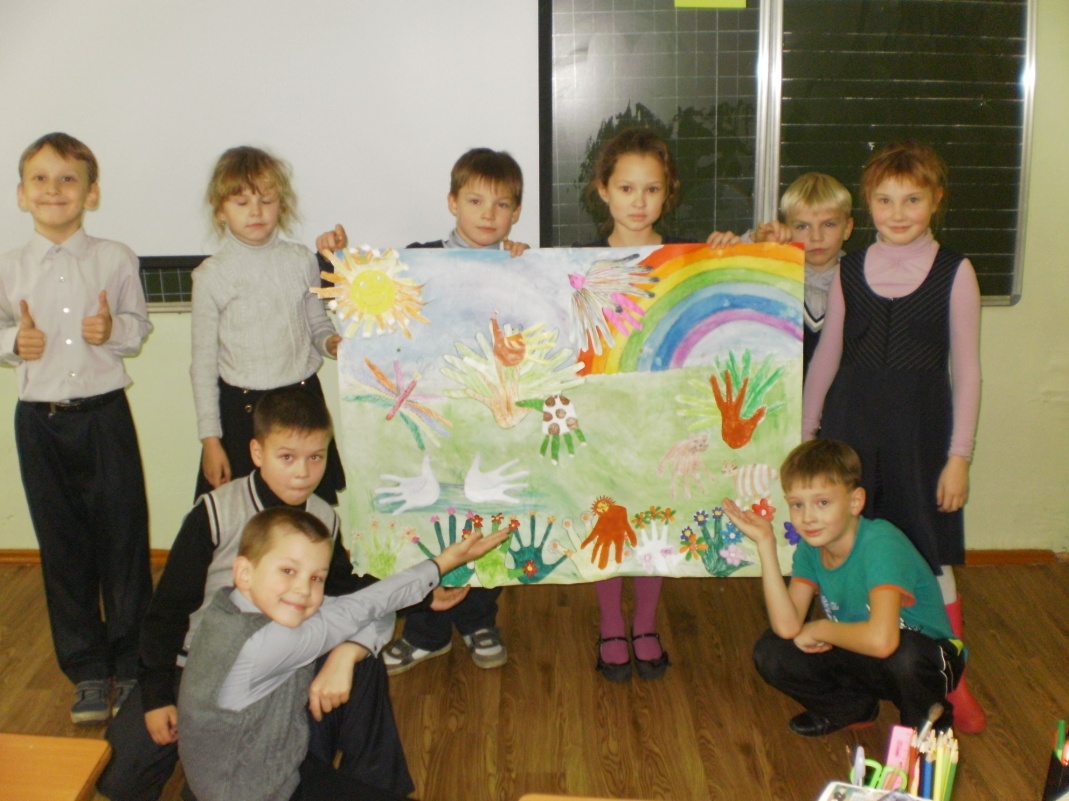 